Domovy na Orlici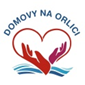 1. máje 104, 517 22 Albrechtice nad Orlicí, IČO 42886171tel, fax.: 494377069, e-mail: info@ddalbrechtice.cz                                     Domov pro seniory, Rudé armády 1,517 24 BorohrádekDodavatel :DelpSys, s.r.o.Družstevní 580345 06 KdyněIČO: 03605400DIČ: CZ03605400 Objednávka číslo: 008/2022V Borohrádku dne 21. 3. 2022Objednáváme:Realizaci kurzu na klíč s názvem Základy ošetřovatelské péče a manipulačních technik pro pracovníky v sociálních službách, a to ve dvou termínech 3. 5. 2022 a 22. 9. 2022 za celkovou cenu 68 000,- Kč včetně DPH.Děkujeme za vyřízení objednávky.Bankovní spojení: Equa BankČ.ú. 1033329085/6100Tel.: 724886344e-mail: hlouskova@domovynaorlici.cz					Vyřizuje: Hloušková Šárka v.z. 									razítko, podpisProsíme o potvrzení objednávky.